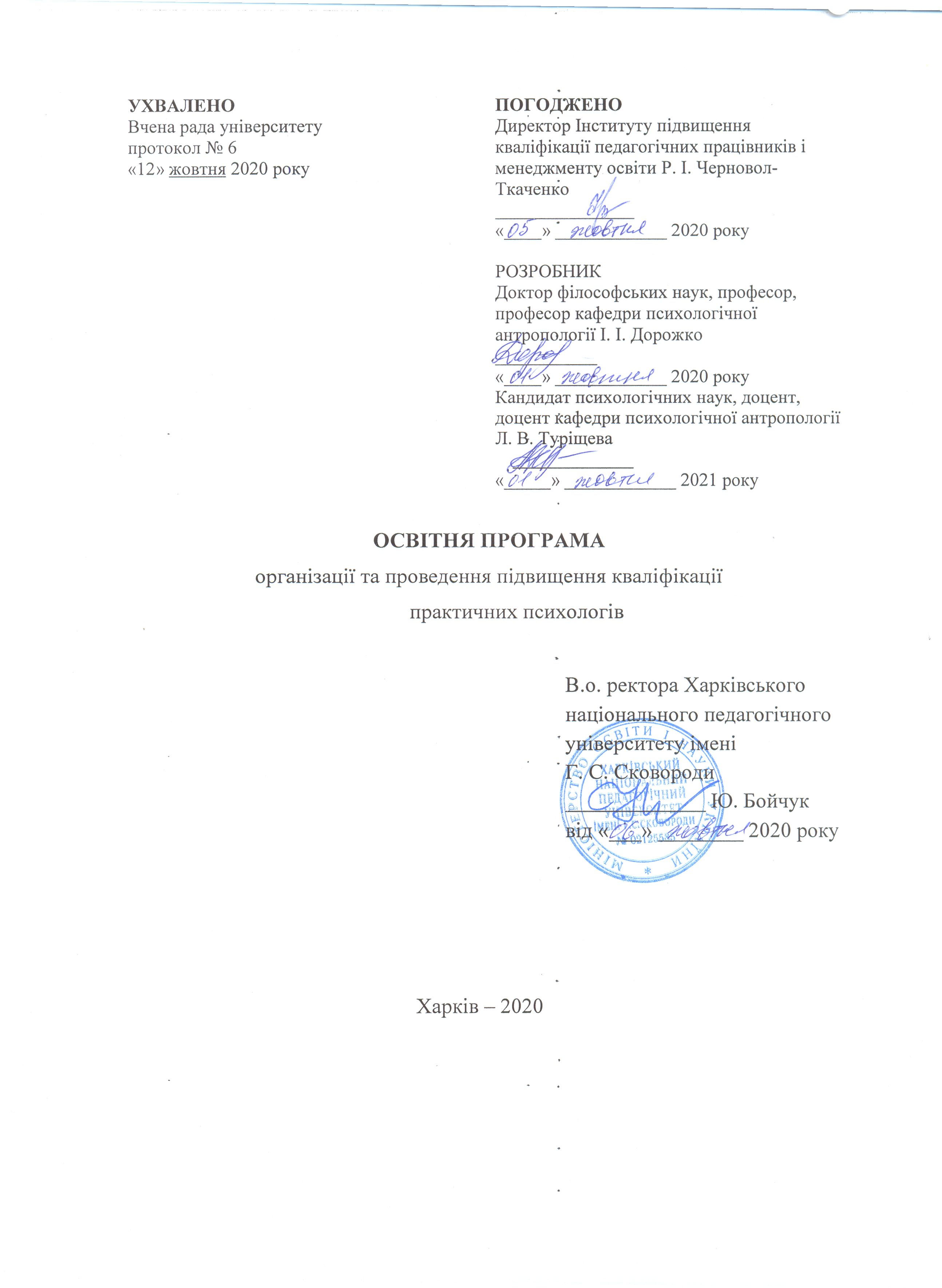 Профіль освітньої програми організації та проведення підвищення кваліфікації практичних психологів2. Навчальний план3. Матриця відповідності програмних компетентностей навчальним модулям освітньої програми організації та проведення підвищення кваліфікації практичних психологів 4. Матриця забезпечення програмних результатів навчання (ПРН) відповідним навчальним модулямНормативна базаЛист ІМЗО від 04.12.2020 № 22.1/10-2496 «Про методичні рекомендації щодо проведення професійної роботи в закладах загальної середньої освіти»Лист МОН від 14.08.2020 № 1/9-436 “Про створення безпечного освітнього середовища в закладі освіти та попередження і протидії булінгу (цькуванню)”Лист ІМЗО від 27.07.2020 № 22.1/10-1495 “Про пріоритетні напрями роботи психологічної служби у системі освіти на 2020/2021 н. р.”Лист МОН від 16.06.2020 № 1/9-328 “Щодо методичних рекомендацій з організації психолого-педагогічного консиліуму для проведення повторної комплексної психолого-педагогічної оцінки розвитку дитини”Лист ІМЗО від 25.05.2020 № 22.1/10-1065 “Щодо проведення Всеукраїнського моніторингового дослідження “Надання допомоги дітям, постраждалим від військових дій і внутрішньо переселеним особам в діяльності психологічної служби”Лист МОН від 24.07.2019 № 1/9-477 “Про типову документацію працівників психологічної служби у системі освіти України”Лист ІМЗО від 30.10.2018 № 1/9-656 “Про перелік діагностичних методик щодо виявлення та протидії домашньому насильству відносно дітей”Лист МОН від 05.09.2018 № 1/9-529 “Про документацію працівників психологічної служби у системі освіти України”Наказ МОН від 02.03.2017 № 334 “Про унормування діяльності психологічної служби системи освіти”1. Загальна інформація1. Загальна інформація1. Загальна інформація1. Загальна інформаціяПовна назва закладу вищої освіти та структурного підрозділуПовна назва закладу вищої освіти та структурного підрозділуПовна назва закладу вищої освіти та структурного підрозділуХарківський національний педагогічний університет імені Г. С. СковородиІнститут підвищення кваліфікації педагогічних працівників і менеджменту освіти Кафедра психологічної антропології Цільова аудиторіяЦільова аудиторіяЦільова аудиторіяПрактичні психологи закладів освітиТип документу про підвищення кваліфікації й обсяг освітньої програмиТип документу про підвищення кваліфікації й обсяг освітньої програмиТип документу про підвищення кваліфікації й обсяг освітньої програмиПосвідчення2 кредити ЄКТС (60 годин), термін навчання 3 тижніРівень програмиРівень програмиРівень програмиПідвищення кваліфікації практичних психологів закладів освітиМова викладанняМова викладанняМова викладанняУкраїнськаІнтернет-адреса постійного розміщення опису освітньої програмиІнтернет-адреса постійного розміщення опису освітньої програмиІнтернет-адреса постійного розміщення опису освітньої програмиhttp://smc.hnpu.edu.ua/osvitni-prohramy2. Мета освітньої програми2. Мета освітньої програми2. Мета освітньої програми2. Мета освітньої програмиУдосконалення професійних компетентностей практичних психологів закладів освіти, висвітлення актуальних питань професійної діяльності психологів в умовах реформування освіти відповідно до чинного законодавства УкраїниУдосконалення професійних компетентностей практичних психологів закладів освіти, висвітлення актуальних питань професійної діяльності психологів в умовах реформування освіти відповідно до чинного законодавства УкраїниУдосконалення професійних компетентностей практичних психологів закладів освіти, висвітлення актуальних питань професійної діяльності психологів в умовах реформування освіти відповідно до чинного законодавства УкраїниУдосконалення професійних компетентностей практичних психологів закладів освіти, висвітлення актуальних питань професійної діяльності психологів в умовах реформування освіти відповідно до чинного законодавства України3. Характеристика освітньої програми3. Характеристика освітньої програми3. Характеристика освітньої програми3. Характеристика освітньої програмиФункціональна спрямованість освітньої програмиФункціональна спрямованість освітньої програмиФункціональна спрямованість освітньої програмиРозвиток складових професійних компетентностей практичних психологів закладів загальної середньої освітиФокус освітньої програмиФокус освітньої програмиФокус освітньої програмиАкцент на розвиток професійних компетентностей професійної діяльності практичних психологів закладів загальної середньої освіти з питань:нормативно-правового забезпечення функціонування й розвитку психологічної служби закладу загальної середньої освіти;створення й розвиток психологічної служби в закладі загальної середньої освіти, її навчально-методичне забезпечення й науково-методичний супровід;ведення документації практичного психолога в закладі загальної середньої освіти;забезпечення психологічної допомоги учням та їх батькам, педагогам; забезпечення психологічного супроводу в умовах інклюзивного навчання;забезпечення просвітницької роботи з вікових та індивідуальних особливостей дитини шкільного віку;забезпечення діагностичного напрямку роботи практичного психолога в закладі загальної середньої освіти;забезпечення  корекційної роботи з учасниками освітнього процесу;створення сприятливого клімату у педагогічному колективі.Орієнтація освітньої програмиОрієнтація освітньої програмиОрієнтація освітньої програмиОсвітньо-професійна. Акцент на розвиток й удосконаленні складових професійних компетентностей практичних психологів закладів загальної середньої освіти Особливості освітньої програмиОсобливості освітньої програмиОсобливості освітньої програмиОсвітня програма складається із трьох обов’язкових модулів:1) Розвиток загальних компетентностей практичних психологів закладів загальної середньої освіти . (Складається з таких частин – а) нормативно-правові аспекти психологічної служби; б) професійне спілкування та комунікації.2) Розвиток професійних компетентностей практичних психологів (Складається з таких частин – а) вікові та індивідуальні психологічні особливості школярів; б) . психологічна характеристика учнів з особливими освітніми потребами 3) Професійна підготовка. (Складається з таких частин – а) основи психодіагностики;  б) основні напрямки арт-терапії.4. Професійні вимоги (компетенції) та продовження навчання4. Професійні вимоги (компетенції) та продовження навчання4. Професійні вимоги (компетенції) та продовження навчання4. Професійні вимоги (компетенції) та продовження навчанняПрофесійні вимоги (компетенції)Професійні вимоги (компетенції)Професійні вимоги (компетенції)Визначає посадова інструкціяПродовження навчанняПродовження навчанняПродовження навчанняОсвітня програма передбачає можливість подальшого розширення та поглиблення професійних знань, умінь, навичок практичних психологів закладів загальної середньої освіти5. Викладання та оцінювання5. Викладання та оцінювання5. Викладання та оцінювання5. Викладання та оцінюванняВикладання та навчанняВикладання та навчанняВикладання та навчанняПроблемні, інтерактивні, проектні, інформаційно-комп’ютерні, саморозвивальні, колективні й інтегративні, контекстні технології навчання, електронне навчання в системі Moodle.Викладання проводиться у вигляді лекцій (в тому числі мультимедійних та інтерактивних), семінарських і практичних занять, самостійного навчання на основі монографій, підручників, посібників і конспектів, консультацій із викладачами, підготовки випускної роботи ОцінюванняОцінюванняОцінюванняТестування за результатами опанування навчальних матеріалів відповідних навчальних модулів; захист випускової роботи6. Програмні компетентності6. Програмні компетентності6. Програмні компетентності6. Програмні компетентностіІнтегральна компетентністьІнтегральна компетентністьІнтегральна компетентністьЗдатність розв'язувати складні спеціалізовані задачі та практичні проблеми у сфері психології або у процесі навчання, що передбачає застосування теорій та методів психологічної науки і характеризується комплексністю та невизначеністю умов. Загальні компетентності (ЗК)Загальні компетентності (ЗК)Загальні компетентності (ЗК)ЗК1. Здатність застосовувати знання у практичних ситуаціях.ЗК2. Знання та розуміння предметної області та розуміння професійної діяльності.ЗК3. Навички використання інформаційних та комунікаційних технологій.ЗК4. Здатність вчитися і оволодівати сучасними знаннями.ЗК5. Здатність приймати обґрунтовані рішення.ЗК6. Здатність генерувати нові ідеї (креативність).ЗК7. Навички міжособистісної взаємодії.ЗК8. Здатність реалізувати свої права і обов’язки як члена суспільства, усвідомлювати цінності громадянського (вільного демократичного) суспільства та необхідність його сталого розвитку, верховенства права, прав і свобод людини і громадянина в Україні;.ЗК9. Здатність зберігати та примножувати моральні, культурні, наукові цінності і досягнення суспільства на основі розуміння історії та закономірностей розвитку предметної області, її місця у загальній системі знань про природу і суспільство та у розвитку суспільства, техніки і технологій, використовувати різні види та форми рухової активності для активного відпочинку та ведення здорового способу життя.Фахові компетентності (ФК)Фахові компетентності (ФК)Фахові компетентності (ФК)ФК1. Здатність оперувати категоріально-понятійним апаратом психологіїФК2. Здатність до аналізу вітчизняного та зарубіжного досвіду розуміння природи виникнення, функціонування та розвитку психічних явищ.ФК3. Здатність до розуміння природи поведінки, діяльності та вчинків.ФК4. Здатність самостійно збирати та опрацьовувати, аналізувати та узагальнювати психологічну інформацію з різних джерел.ФК5. Здатність використовувати валідний і надійний психодіагностичний інструментарій.ФК6. Здатність самостійно планувати, організовувати та здійснювати психологічне дослідження.ФК7. Здатність аналізувати та систематизувати одержані результати, формулювати аргументовані висновки та рекомендації.ФК8. Здатність організовувати та надавати психологічну допомогу (індивідуальну та групову).ФК9. Здатність здійснювати просвітницьку та психопрофілактичну відповідно до запиту.ФК10. Здатність до саморозвитку та професійного самовдосконалення. 7. Програмні результати навчання7. Програмні результати навчання7. Програмні результати навчання7. Програмні результати навчанняПРН 1Аналізувати та пояснювати психічні явища, виділяти психологічні проблеми учнів та пропонувати шляхи їх розв’язанняАналізувати та пояснювати психічні явища, виділяти психологічні проблеми учнів та пропонувати шляхи їх розв’язанняАналізувати та пояснювати психічні явища, виділяти психологічні проблеми учнів та пропонувати шляхи їх розв’язанняПРН 2Здійснювати пошук інформації з різних джерел для вирішення професійних завдань.Здійснювати пошук інформації з різних джерел для вирішення професійних завдань.Здійснювати пошук інформації з різних джерел для вирішення професійних завдань.ПРН 3Обирати та застосовувати психодіагностичний інструментарій (тести,опитувальники, проективні методики тощо) психологічного дослідження та види психологічної допомогиОбирати та застосовувати психодіагностичний інструментарій (тести,опитувальники, проективні методики тощо) психологічного дослідження та види психологічної допомогиОбирати та застосовувати психодіагностичний інструментарій (тести,опитувальники, проективні методики тощо) психологічного дослідження та види психологічної допомогиПРН 4Пропонувати власні способи вирішення психологічних задач і проблем у процесі професійної діяльності, приймати та аргументувати власні рішення щодо їх розв’язанняПропонувати власні способи вирішення психологічних задач і проблем у процесі професійної діяльності, приймати та аргументувати власні рішення щодо їх розв’язанняПропонувати власні способи вирішення психологічних задач і проблем у процесі професійної діяльності, приймати та аргументувати власні рішення щодо їх розв’язанняПРН 5Формулювати думку логічно, доступно, дискутувати, обстоювати власну позицію, відповідно до особливостей співрозмовникаФормулювати думку логічно, доступно, дискутувати, обстоювати власну позицію, відповідно до особливостей співрозмовникаФормулювати думку логічно, доступно, дискутувати, обстоювати власну позицію, відповідно до особливостей співрозмовникаПРН 6Складати та реалізовувати план консультативного процесу з учасниками освітнього процесуСкладати та реалізовувати план консультативного процесу з учасниками освітнього процесуСкладати та реалізовувати план консультативного процесу з учасниками освітнього процесуПРН 7Складати та реалізовувати програму психопрофілактичних та просвітницьких дій, заходів психологічної допомоги у формі лекцій, бесід, круглих столів, ігор, тренінгів, тощо з учасниками освітнього процесуСкладати та реалізовувати програму психопрофілактичних та просвітницьких дій, заходів психологічної допомоги у формі лекцій, бесід, круглих столів, ігор, тренінгів, тощо з учасниками освітнього процесуСкладати та реалізовувати програму психопрофілактичних та просвітницьких дій, заходів психологічної допомоги у формі лекцій, бесід, круглих столів, ігор, тренінгів, тощо з учасниками освітнього процесуПРН 8Здійснювати роботу в умовах інклюзивної освітиЗдійснювати роботу в умовах інклюзивної освітиЗдійснювати роботу в умовах інклюзивної освітиПРН 9Відповідально ставитися до професійного самовдосконалення, навчання та саморозвиткуВідповідально ставитися до професійного самовдосконалення, навчання та саморозвиткуВідповідально ставитися до професійного самовдосконалення, навчання та саморозвиткуПРН 10Розробляти та реалізовувати психопрофілактичні та психокорекційні (індивідуальні та групові) програми Розробляти та реалізовувати психопрофілактичні та психокорекційні (індивідуальні та групові) програми Розробляти та реалізовувати психопрофілактичні та психокорекційні (індивідуальні та групові) програми ПРН 11Знання чинного законодавства України щодо організації психологічної служби в закладах загальної середньої освітиЗнання чинного законодавства України щодо організації психологічної служби в закладах загальної середньої освітиЗнання чинного законодавства України щодо організації психологічної служби в закладах загальної середньої освіти8. Ресурсне забезпечення реалізації програми8. Ресурсне забезпечення реалізації програми8. Ресурсне забезпечення реалізації програми8. Ресурсне забезпечення реалізації програмиКадрове забезпеченняКадрове забезпеченняНауково-педагогічні працівники ХНПУ імені Г. С. СковородиНауково-педагогічні працівники ХНПУ імені Г. С. СковородиМатеріально-технічне забезпеченняМатеріально-технічне забезпеченнянавчальні корпуси;тематичні кабінети;комп’ютерні класи;пункти харчування;точки бездротового доступу до мережі Інтернет;мультимедійне обладнання;навчальні корпуси;тематичні кабінети;комп’ютерні класи;пункти харчування;точки бездротового доступу до мережі Інтернет;мультимедійне обладнання;Інформаційне та навчально-методичне забезпеченняІнформаційне та навчально-методичне забезпеченняОфіційний сайт ХНПУ імені Г. С. Сковороди: http://hnpu.edu.ua/;точки бездротового доступу до мережі Інтернет; необмежений доступ до мережі Інтернет;наукова бібліотека, читальні зали;віртуальне навчальне середовище Moodle; пакет MS Office 365;корпоративна пошта;навчальні й робочі плани;графіки навчального процесу;матеріали для самостійної роботи здобувачів освіти за темами та список рекомендованих інформаційних і літературних джерел відповідно до тематики навчальних модулів освітньої програми;методичні вказівки із виконання випускової роботи;Офіційний сайт ХНПУ імені Г. С. Сковороди: http://hnpu.edu.ua/;точки бездротового доступу до мережі Інтернет; необмежений доступ до мережі Інтернет;наукова бібліотека, читальні зали;віртуальне навчальне середовище Moodle; пакет MS Office 365;корпоративна пошта;навчальні й робочі плани;графіки навчального процесу;матеріали для самостійної роботи здобувачів освіти за темами та список рекомендованих інформаційних і літературних джерел відповідно до тематики навчальних модулів освітньої програми;методичні вказівки із виконання випускової роботи;Назви модулів і темКількість годинКількість годинКількість годинКількість годинКількість годинНазви модулів і темУсьогоУсьогоЛекціяСемінарські та практичні заняттяСамостійна роботаНазви модулів і темКр.ГодЛекціяСемінарські та практичні заняттяСамостійна роботаНавчальний модуль 1. Розвиток загальних компетентностей практичних психологівТема 1. Нормативно-правові аспекти психологічної служби7223Тема 2. Професійне спілкування та комунікації8224Разом за модулем 10,515447Навчальний модуль 2. Розвиток професійних компетентностей практичних психологівТема 1. Вікові та індивідуальні особливості щколярів7223Тема 2. Психологічна характеристика учнів з особливими освітніми потребами8224Разом за модулем 20,515447Навчальний модуль 3. Професійна підготовкаТема 1. Основи психодіагностики7223Тема 2. Основні напрямки арт-терапії.8224Разом за модулем 30  0,515447Підсумковий тест0,133Випускова робота0,41212Усього кредитів і годин260121533Програмні компетентностіНавчальний модуль 1Навчальний модуль 2Навчальний модуль 3ЗК 1++ЗК 2++ЗК З+ЗК 4++ЗК 5+ЗК 6+ЗК 7+ЗК 8+ЗК 9+ФК 1+ФК 2+ФК 3++ФК 4+ФК 5+ФК 6+ФК 7+ФК 8++ФК 9+ФК 10+Програмні результати навчанняНавчальний модуль 1Навчальний модуль 2Навчальний модуль 3ПРН1+ПРН2++ПРН3+ПРН4+ПРН5+ПРН6++ПРН7+ПРН8+ПРН9++ПРН10+ПРН11+